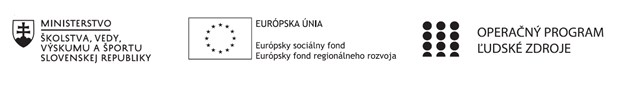 Správa o činnosti pedagogického klubu Príloha:Prezenčná listina zo stretnutia pedagogického klubuPríloha správy o činnosti pedagogického klubu                                                                                             PREZENČNÁ LISTINAMiesto konania stretnutia: H08Dátum konania stretnutia: 19.4.2021Trvanie stretnutia:  od 14.00 hod do 17.00 hod	Zoznam účastníkov/členov pedagogického klubu:Meno prizvaných odborníkov/iných účastníkov, ktorí nie sú členmi pedagogického klubu a podpis/y:Prioritná osVzdelávanieŠpecifický cieľ1.1.1 Zvýšiť inkluzívnosť a rovnaký prístup ku kvalitnému vzdelávaniu a zlepšiť výsledky a kompetencie detí a žiakovPrijímateľGymnáziumNázov projektuGymza číta, počíta a bádaKód projektu  ITMS2014+312011U517Názov pedagogického klubu GYMZAFIGADátum stretnutia  pedagogického klubu19.4.2021Miesto stretnutia  pedagogického klubuH08Meno koordinátora pedagogického klubuS. ĎurekOdkaz na webové sídlo zverejnenej správywww.gymza.skManažérske zhrnutie:finančná gramotnosť, metodika výučby finančnej gramotnosti, otvorená hodina, aktivizujúce metódy, motivačný rozhovor, riadený rozhovor, čítanie s porozumením, situačná metóda, štvorfázový postup pedagogickej sebareflexie J. Smytha , vyhodnotenie otvorenej hodiny.Hlavné body, témy stretnutia, zhrnutie priebehu stretnutia: A) Reflexia otvorenej hodiny finančnej gramotnosti zameranej na tému: Riadenie financií (poistenie v rámci dovolenky - krátkodobé rodinné finančné plánovanie). Účastníci otvorenej hodiny: žiaci 2. A a členovia pedagogického klubuUčiteľ (viedol otvorenú hodinu): Stanislav ĎurekReflexia vyučovacej hodiny:Pri reflexii bol použitý štvorfázový postup pedagogickej sebareflexie J. Smytha vypracovaný na základe našich pozorovaní (využili sme pozorovací hárok):  1.Vybavenie a opis:Vyučovacia hodina prebehla podľa pripraveného plánu.Téma na žiakov zapôsobila veľmi motivačne, predbiehali sa, ktorý navrhne exotickejšiu destináciu dovolenky. Žiaci prispeli aj svojimi vlastnými skúsenosťami: „...nám sa na dovolenke stalo, že...“, „...moji známi zažili strašnú dovolenku...“Atmosféra v triede bola uvoľnená, ale pracovná, živo sa diskutovalo, každý chcel prispieť svojimi zážitkami.Žiaci si prakticky zdôvodnili, prečo je potrebné cestovné poistenie. Zistili, na aké rôzne okolnosti by mali „dovolenkári“ myslieť.2.Analýza a hodnotenie:Učiteľovi sa touto aktivitou podarilo docieliť, aby si žiaci uvedomili možné hrozby počas života, resp. počas dovolenky.Získané teoretické vedomosti v oblasti poistenia boli žiaci motivovaní zohľadniť pri reálnej príprave na dovolenku.Aktivitu je vhodné použiť práve vo fixačnej fáze hodiny s cieľom aplikovať teoretické vedomosti do praxeAktivita žiakov motivovala k živej komunikácii a vzájomnému odovzdávaniu si názorov bez hanlivých alebo znevažujúcich poznámok.3. Konfrontovanie, hľadanie možných príčin:Detí vo veku 16 rokov sa často netýkajú problémy vybavovania poistenia na rodinnú dovolenku, resp. hocakého iného typu poistenia, no pri tejto aktivite si uvedomili, že je potrebné riešiť aj ohrozujúce záležitosti v živote a pripraviť sa na ne.Žiaci sa uvoľnili pri obľúbenej téme a stali sa prístupnejšími a komunikatívnejšíŽiaci častokrát vychádzali z osobných skúseností, aj keď negatívnych, čím zaktualizovali a zpraktizovali teoretickú tému preberanú na vyučovaní. 4. Rekonštruovanie, resp. návrh zmeny:Žiakov spôsob práce veľmi zaujal a motivoval.Žiaci boli aj prekvapení, keď sa dozvedeli, aké „nástrahy“ môžu čakať na dovolenke a na čo všetko je potrebné myslieť.Žiaci otvorene diskutovali a živo komunikovali.V budúcnosti môže učiteľ žiakom zadať domácu úlohu, aby si priniesli obrázky vlastných návrhov dovolenky, čím motivuje žiakov.Vzhľadom na reflexiu zrealizovanej vyučovacej hodiny môžeme predpokladať, že učiteľke sa podarilo splniť stanovené ciele.B) Členovia klubu diskutovali o otvorenej hodine:Pozitíva a negatíva hodinyAktivita žiakov a jej zlepšenieCelkové hodnotenie hodinu bolo pozitívneZávery a odporúčania:I. Členovia pedagogického klubu (konkrétne p. Ďurek) odtestovali vytvorenú hodinu v praxi. Otvorenej hodiny sa zúčastnili samotní žiaci a členovia pedagogického klubu. Hodinu samotný učiteľ zhodnotil pozitívne. Členovia pedagogického klubu si robili v priebehu hodiny poznámky. Tie sa neskôr použili v rámci reflexie.II. Členovia pedagogického klubu zreflektovali hodinu, v rámci diskusie debatovali o jej pozitívach a negatívach. Výsledok diskusie bude zohľadnený v úprave metodiky tejto konkrétnej hodiny.Vypracoval (meno, priezvisko)PaedDr. Antónia BartošováDátum19.4.2021PodpisSchválil (meno, priezvisko)Mgr. Stanislav Ďurek, PhD.Dátum19.4.2021PodpisPrioritná os:VzdelávanieŠpecifický cieľ:1.1.1 Zvýšiť inkluzívnosť a rovnaký prístup ku kvalitnému vzdelávaniu a zlepšiť výsledky a kompetencie detí a žiakovPrijímateľ:GymnáziumNázov projektu:GYMZA číta, počíta a bádaKód ITMS projektu:312011U517Názov pedagogického klubu:GYMZAFIGAč.Meno a priezviskoPodpisInštitúcia1. Mgr. Stanislav Ďurek, PhD.Gymnázium, Hlinská 29 Žilina2. PaedDr. Antónia BartošováGymnázium, Hlinská 29 Žilina3. Mgr. Tatiana HikováGymnázium, Hlinská 29 Žilina4. Mgr. Helena KrajčovičováGymnázium, Hlinská 29 Žilinač.Meno a priezviskoPodpisInštitúcia1.